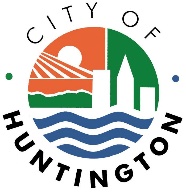 A G E N D AHUNTINGTON CITY COUNCILAugust 10, 20207:30 p.m.Invocation and Pledge of AllegianceRoll CallSynopsis of Last MeetingReports of the Mayor2nd Reading of an Ordinance re:  #2020-O-21 – AN ORDINANCE OF COUNCIL AMENDING, MODIFYING AND RE-ENACTING ARTICLE 1509 OF THE CODIFIED ORDINANCES OF THE CITY OF HUNTINGTON, AS REVISED, CONCERNING THE WEST VIRGINIA STATE FIRE CODE  Sponsored by:  Councilwoman Joyce Clark2nd Reading of an Ordinance re:  #2020-0-22 – AN ORDINANCE OF COUNCIL AMENDING, MODIFYING AND RE-ENACTING ARTICLE 1711 OF THE CODIFIED ORDINANCES OF THE CITY OF HUNTINGTON, AS REVISED, CONCERNING THE OFFICIAL BUILDING CODE OF THE CITY OF HUNTINGTON  Sponsored by:  Councilman Mike Shockley2nd Reading of an Ordinance re:  #2020-O-23 – AN ORDINANCE OF COUNCIL ENACTING A NEW SECTION, DESIGNATED SECTION 787.61 TO ARTICLE 787, TO ESTABLISH BUSINESS & OCCUPATION TAX INCENTIVES FOR THE CONSTRUCTION OF SINGLE FAMILY HOMES OR FOR THE RENOVATING OF EXISTING SINGLE FAMILY HOMES FOR PERSONS PURCHASING HOMES OR RENOVATING HOMES FOR THE FIRST TIME WITHIN THE CITY LIMITS  Sponsored by:  Councilwoman Carol Polan  2nd Reading of an Ordinance re:  2020-O-28 – AN ORDINANCE OF COUNCIL TEMPORARILY REDUCING REFUSE FEE FROM $20.00 PER MONTH TO $0 PER MONTH BY AMENDING, MODIFYING AND REENACTING SECTION 951.08 OF THE CODIFIED ORDINANCES OF HUNTINGTON, WEST VIRGINIA TO PROVIDE RELIEF TO RESIDENTS DURING THE CORONAVIRUS OUTBREAK  Sponsored by:  Councilwoman Joyce Clark2nd Reading of an Ordinance re:  #2020-O-29 – AN ORDINANCE OF COUNCIL TEMPORARILY REDUCING THE BUSINESS AND OCCUPATIONS TAX RATE ON THE RETAIL SALES CATEGORY FROM .25% TO .00% BY AMENDING, MODIFYING AND  REENACTING SECTION 787.09 OF THE CODIFIED ORDINANCES OF HUNTINGTON, WEST VIRGINIA TO PROVIDE RELIEF TO RESTAURANTS AND RETAIL ESTABLISHMENTS  Sponsored by:  Councilman Mike ShockleyResolution Ordinance re:  #2020-R-42 – A RESOLUTION OF COUNCIL APPROVING THE PURCHASE OF BODY WORN CAMERA PACKAGE FOR THE HUNTINGTON POLICE DEPARTMENT    Sponsored by:  Councilman Charles ShawResolution re:  #2020-R-41 – a resolution of council supporting the location of medical cannabis growers, processors and dispensaries WITHIN the city in order to participate in the tax benefits of the industry  Sponsored by:  assigned pending committee approvalGood & WelfareAdjournment